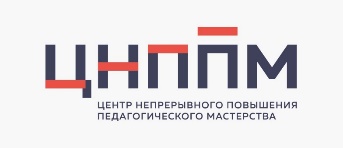 План мероприятий по Наставничеству на 2023 учебный год№Наименование мероприятияФорматСроки проведенияМесто и формат проведенияУчастникиКонтакты ответственных организаторовПрактики наставничества. Круглый стол «Выстраивание взаимодействия образовательной организации и профессиональных сообществ для реализации целевой модели наставничества»онлайн на площадке ЦНППМПР 18 января2023 годаУрГПУ, ЦНППМПРул. 8 марта, 75для кураторов целевой модели наставничества Воробьева Е.С., аналитик 1 категории ЦНППМПРТел. +7 982 717-05-45, e-mail: vorobeva.e@uspu.ruПрактики наставничества. Вебинар «Развитие личностного потенциала ребенка»онлайн на площадке ЦНППМПР 25 января2023 годаУрГПУ, ЦНППМПРул. 8 марта, 75для педагогов от 1-го до 3-х лет педагогической деятельности Воробьева Е.С., аналитик 1 категории ЦНППМПРТел. +7 982 717-05-45, e-mail: vorobeva.e@uspu.ruПрактики наставничества. Методическая мастерская «Модели смешанного обучения»онлайн на площадке ЦНППМПР 1 февраля2023 годаУрГПУ, ЦНППМПРул. 8 марта, 75для участников реверсивного наставничества Воробьева Е.С., аналитик 1 категории ЦНППМПРТел. +7 982 717-05-45, e-mail: vorobeva.e@uspu.ruПрактики наставничества. Вебинар «Пути и способы формирования коммуникативных компетенций обучающихся в образовательном процессе»онлайн на площадке ЦНППМПР 8 февраля2023 годаУрГПУ, ЦНППМПРул. 8 марта, 75для педагогов от 1-го до 3-х лет педагогической деятельности Воробьева Е.С., аналитик 1 категории ЦНППМПРТел. +7 982 717-05-45, e-mail: vorobeva.e@uspu.ruПрактики наставничества. Методическая мастерская «Педагогические игротехники: копилка методов и упражнений»онлайн на площадке ЦНППМПР 15 февраля2023 годаУрГПУ, ЦНППМПРул. 8 марта, 75для участников реверсивного наставничества Воробьева Е.С., аналитик 1 категории ЦНППМПРТел. +7 982 717-05-45, e-mail: vorobeva.e@uspu.ruПрактики наставничества. Методическая мастерская «Модель перевернутый класс»онлайн на площадке ЦНППМПР 1 марта2023 годаУрГПУ, ЦНППМПРул. 8 марта, 75для участников реверсивного наставничества Воробьева Е.С., аналитик 1 категории ЦНППМПРТел. +7 982 717-05-45, e-mail: vorobeva.e@uspu.ruПрактики наставничества. Семинар «Способы снятия эмоционального напряжения и возможности его предотвращения»очно на площадке ЦНППМПР 15 марта2023 годаУрГПУ, ЦНППМПРул. 8 марта, 75для педагогов от 1-го до 3-х лет педагогической деятельности Воробьева Е.С., аналитик 1 категории ЦНППМПРТел. +7 982 717-05-45, e-mail: vorobeva.e@uspu.ruПрактики наставничества. Методическая мастерская «Модели смешанного обучения»онлайн на площадке ЦНППМПР 22 марта2023 годаУрГПУ, ЦНППМПРул. 8 марта, 75для наставников Воробьева Е.С., аналитик 1 категории ЦНППМПРТел. +7 982 717-05-45, e-mail: vorobeva.e@uspu.ruСеминар «Школа проактивных наставников» очно на площадке ЦНППМПР 29 марта2023 годаУрГПУ, ЦНППМПРул. 8 марта, 75для участников реверсивного наставничества Воробьева Е.С., аналитик 1 категории ЦНППМПРТел. +7 982 717-05-45, e-mail: vorobeva.e@uspu.ruПрактики наставничества. Методическая мастерская «Конвергентный урок»онлайн на площадке ЦНППМПР 5 апреля2023 годаУрГПУ, ЦНППМПРул. 8 марта, 75для участников реверсивного наставничества Воробьева Е.С., аналитик 1 категории ЦНППМПРТел. +7 982 717-05-45, e-mail: vorobeva.e@uspu.ruПрактики наставничества. Вебинар «Родительское собрание: от А до Я»онлайн на площадке ЦНППМПР 12 апреля2023 годаУрГПУ, ЦНППМПРул. 8 марта, 75для наставнических пар Воробьева Е.С., аналитик 1 категории ЦНППМПРТел. +7 982 717-05-45, e-mail: vorobeva.e@uspu.ruПрактики наставничества. Кейс-турнир «Психолого-педагогические ситуации» очно на площадке ЦНППМПР 26 апреля2023 годаУрГПУ, ЦНППМПРул. 8 марта, 75для наставнических пар совместно с сетевыми сообществами Воробьева Е.С., аналитик 1 категории ЦНППМПРТел. +7 982 717-05-45, e-mail: vorobeva.e@uspu.ruПанельная дискуссия«Современное образование: новая реальность»очно/онлайн на площадке ЦНППМПР 26 апреля2023 годаУрГПУ, ЦНППМПРул. 8 марта, 75для всех участников системы наставничества/ в трансляции – не ограничено Воробьева Е.С., аналитик 1 категории ЦНППМПРТел. +7 982 717-05-45, e-mail: vorobeva.e@uspu.ru